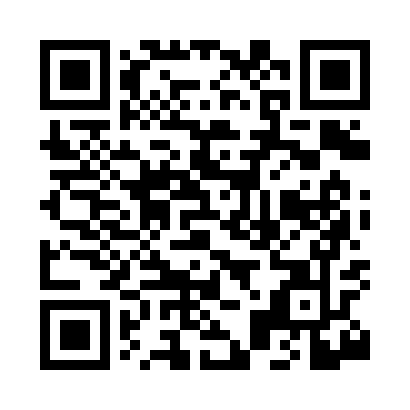 Prayer times for Vining, Iowa, USAMon 1 Jul 2024 - Wed 31 Jul 2024High Latitude Method: Angle Based RulePrayer Calculation Method: Islamic Society of North AmericaAsar Calculation Method: ShafiPrayer times provided by https://www.salahtimes.comDateDayFajrSunriseDhuhrAsrMaghribIsha1Mon3:555:381:145:168:4910:322Tue3:565:391:145:168:4910:313Wed3:575:391:145:168:4810:314Thu3:585:401:145:168:4810:305Fri3:585:401:145:168:4810:306Sat3:595:411:145:178:4810:297Sun4:005:421:155:178:4710:288Mon4:015:421:155:178:4710:289Tue4:025:431:155:178:4610:2710Wed4:035:441:155:178:4610:2611Thu4:045:451:155:178:4510:2512Fri4:065:451:155:178:4510:2413Sat4:075:461:155:178:4410:2314Sun4:085:471:165:168:4410:2215Mon4:095:481:165:168:4310:2116Tue4:105:491:165:168:4210:2017Wed4:125:501:165:168:4210:1918Thu4:135:501:165:168:4110:1819Fri4:145:511:165:168:4010:1720Sat4:155:521:165:168:3910:1621Sun4:175:531:165:158:3910:1522Mon4:185:541:165:158:3810:1323Tue4:195:551:165:158:3710:1224Wed4:215:561:165:158:3610:1125Thu4:225:571:165:158:3510:0926Fri4:245:581:165:148:3410:0827Sat4:255:591:165:148:3310:0628Sun4:266:001:165:148:3210:0529Mon4:286:011:165:138:3110:0330Tue4:296:021:165:138:3010:0231Wed4:316:031:165:138:2910:00